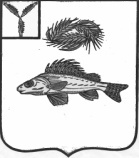 АДМИНИСТРАЦИЯНОВОКРАСНЯНСКОГО  МУНИЦИПАЛЬНОГО ОБРАЗОВАНИЯЕРШОВСКОГО  РАЙОНА САРАТОВСКОЙ ОБЛАСТИП О С Т А Н О В Л Е Н И Е   от   08.10.2018 года                                                                № 28     Об утверждении отчета об исполнениибюджета   Новокраснянского  муниципального образования  Ершовского района Саратовской области за 3 квартал  2018 года». 	В соответствии с  решением Совета Новокраснянского  муниципального образования  от 26.12.2016 г.  № 65-117 "Об утверждении Положения о   бюджетном процессе в  Новокраснянском  муниципальном  образовании" ПОСТАНОВЛЯЮ:		1.Утвердить отчет об исполнении бюджета Новокраснянского муниципального образования Ершовского района Саратовской области за 3 квартал 2018 года :  по доходам в сумме   1679,4 тыс. руб. ( утвержденные бюджетные  назначения   21875,2 тыс. руб.),  по  расходам в сумме  2286,0  тыс. руб.  (утвержденные бюджетные назначения   3904,6   тыс. руб.) согласно приложению 1.	2.Утвердить  численность муниципальных служащих администрации Новокраснянского  МО и фактические затраты на их денежное содержание, согласно приложению 2.Глава Новокраснянского МО                                        Е.Ю.КузнецоваПриложение №1Сведенияоб исполнении бюджета Новокраснянского  муниципального образованияЕршовского района Саратовской областиза 3 квартал 2018 года.Приложение №2СВЕДЕНИЯо численности муниципальных служащих ифактических затратах на их денежное содержаниепо Новокраснянскому муниципальному образованиюза 3 квартал  2018 годаКод бюджетной классификации РФНаименование доходовСумма(тыс.руб.)исполнено%000 100 00000 00 0000 000НАЛОГОВЫЕ И НЕНАЛОГОВЫЕ ДОХОДЫ2071,91284,462,0НАЛОГОВЫЕ ДОХОДЫ2048,91263,861,7000 101 00000 00 0000 000Налоги на прибыль, доходы622,3461,674,2000 101 02000 01 0000 110Налог на доходы физических лиц622,3461,674,2000 105 03000 01 0000 110Единый с/х налог0,6178,3000 105 03000 01 0000 110Единый с/х налог0,6178,3000 106 00000 00 0000 110Налоги на имущество1422,0620,243,6000 106 01030 10 0000 110Налог на имущество физических лиц122,047,138,6000 106 06000 10 0000 110Земельный налог1300,0573,144,1000 108 00000 00 0000 110Госпошлина, сборы4,03,792,5000 108 04020 01 0000 110Госпошлина за совершение  нотариальных действий4,03,792,5НЕНАЛОГОВЫЕ ДОХОДЫ23,020,689,6000 111 00000 00 0000 000Доходы от использования имущества, находящегося в государственной и муниципальной собственности23,020,689,6000 111 05000 00 0000 120Доходы от сдачи в аренду имущества, находящегося в оперативном управлении органов управления сельских поселений и созданных ими учреждений (за исключением имущества муниципальных, бюджетных, автономных учреждений)23,020,689,6715 111 05035 10 0000 120Доходы от сдачи в аренду имущества, находящегося в оперативном управлении органов управления сельских поселений и созданных ими учреждений (за исключением имущества муниципальных, бюджетных, автономных учреждений)23,020,689,6ИТОГО ДОХОДОВ2071,91284,462,0000 200 00000 00 0000 000Безвозмездные поступления803,3395,030,5000 202 00000 00 0000 000Безвозмездные поступления от других бюджетов бюджетной системы Российской Федерации653,3245,037,5000 202 10000 00 0000 000Дотации бюджетам субъектов Российской Федерации и муниципальных образований79,959,574,5000 202 15001 00 0000 151Дотации на выравнивание бюджетной обеспеченности79,959,574,5715 202 15001 10 0004 151-дотация бюджетам сельских поселений на выравнивание бюджетной обеспеченности за счёт субвенций из областного бюджета79,959,574,5000 202 30000 00 0000 151Субвенции бюджетам субъектов Российской Федерации и муниципальных образований73,546,363,0000 202 35000 00 0000 151Субвенции бюджетам на осуществление первичного воинского учета на территориях, где отсутствуют военные комиссариаты73,546,363,0715 202 35118 10 0000 151-субвенции бюджетам сельских поселений на осуществление первичного воинского учета на территориях, где отсутствуют военные комиссариаты 73,546,363,0000 202 40000 00 0000 151Иные межбюджетные трансферты всего 499,9139,227,8000 202 40014 00 0000 151Межбюджетные трансферты, передаваемые бюджетам сельских поселений из бюджета муниципального района на осуществление части полномочий по решению вопросов местного значения в соответствии с заключенными соглашениями499,9139,227,8715 202 40014 10 0013 151Межбюджетные трансферты, передаваемые бюджетам  сельских поселений из бюджета муниципального района на осуществление части полномочий по решению вопросов местного значения в соответствии с заключенными соглашениями по дорожной деятельности в отношении дорог местного значения в границах населенных пунктов муниципального образования499,9139,227,8715 202 40014 10 0013 151Прочие безвозмездные поступления в бюджеты сельских поселений150,0150,0100ВСЕГО ДОХОДОВ2875,21679,458,4Код бюджетной классификации РФНаименование доходовСумма(тыс.руб.)РАСХОДЫРАСХОДЫРАСХОДЫРАСХОДЫРАСХОДЫ71501040000000000Общегосударственные вопросы1588,91132,871,371501117700000000Резервный фонд3,0071502030000000000Национальная оборона73,546,36371504000000000000Национальная экономика1098,4639,258,271505000000000000Жилищно-коммунальное хозяйство867,6356,341,171501074600006800Обеспечение проведения выборов и референдумов110,3110,310073701000000000000Общегосударственные вопросы162,91,10,7Всего расходов3904,62286,058,5Численность (чел)в том числеЧисленность (чел)в том числеФактические затраты на денежное содержание  (тыс. руб.)Фактические затраты на денежное содержание  (тыс. руб.)Фактические затраты на денежное содержание  (тыс. руб.)по штатному расписаниюфактическипо штатному расписаниюфактическифактическиВсего должностей в органе местного самоуправления22436,3436,3436,3из них:Главный специалист11252,8252,8252,8ведущий специалист11183,5183,5183,5